LISTA DE ESPERA POR INSTITUIÇÃO – INFANTIL 1CMEI AGADIL CABRALCMEI ANITA CANALECMEI ANITA FONTESCMEI ANTÔNIO TORTATOCMEI ARCELINA ANA DE PINA07/04/2022CMEI AURORA XAVIER SANTOSCMEI DENISE FARIAS ALBOITTCMEI EDITE AMATUZZI PINHOCMEI HELENA PORTO SANTOSCMEI JURANDIR ROZENDO DE LIMACMEI PREFEITO MARIO ROQUECMEI MILENA BONFIMCMEI NÁDIA IARA PEREIRA DA CUNHACMEI NOSSA SENHORA DE GUADALUPECMEI NOSSA SENHORA DOS NAVEGANTESCMEI NOSSA SENHORA DO ROCIO                                                                 CMEI PAULO FREIRECMEI REGINA CÉLIA DOMITCMEI ROSIANE PINHEIRO NORATOCMEI ROSY MATTAR DA MAIACMEI RUTH CROCETTI BAKACMEI SATHIE MIDORIKAWACMEI ZULEIDE PINTO ROSACEI DR. LEOCÁDIOCEI PERSEVERANÇACEI RAINHA DA PAZCEI NOSSA SENHORA DO ROSÁRIOCADASTRO 2022 CADASTRO 2022 CADASTRO 2022 CADASTRO 2022 CADASTRO 2022 INSCRIÇÃONOME DA CRIANÇANASCIMENTONOME DO RESPONSÁVELOPÇÃO1209HELENA JENESKI SILVA15/08/2021NATALIA JENESKI2°1256DAVI LUCCA CONCEIÇÃO FARIA17/02/2022PRISCILA RUBIAN FARIA1º1333MAYSA REBECCA DE LIMA SANTOS CRUZ07/02/2022WELLINGTON DA CRUZ GARCIA3º1387RAVY JOHNNY SANTOS17/10/2021GREYCE KELLI DOS SANTOS DE FRANCA3º1553JOAQUIM LOPES FARIA23/12/2021FRANCIELE DOS SANTOS LOPES LEARES3º1601ALINE BARBOSA DOS SANTOS COSTA27/06/2021DEOCLAIR DOS SANTOS COSTA3º2046RIAN URBANSK SALVADOR FERREIRA29/06/2021LARISSA URBANSK DO ROSARIO1º2068LAUANY SILVEIRA ARAUJO27/04/2021LUCIANA SILVEIRA PIRES3º2077ANTHONY LUIZ GONCALVES02/07/2021ARIANA CRISTINA PINTO GONCALVES3º2173MAYTE HELENA DE AZEVEDO GOULART27/07/2022MAYARA MARTINS AZEVEDO3º2336VICENTE DINIZ BARBOSA11/11/2021RAPHAELA DINIZ BARBOSA3º2378HENRY FELIPE GUTIERREZ RODRIGUES10/03/2022NAYARA DA SILVA GUTIERREZ1º2387HEITOR JOSE SANTOS LUSTOSA NUNES08/04/2021JOELMA CRISTINA SANTOS AGOSTINHO2º2446ANA ALICE DA SILVA MATOS27/11/2021BEATRIZ PEREZ DE MATOS RIBEIRO1ºCADASTRO 2022 CADASTRO 2022 CADASTRO 2022 CADASTRO 2022 CADASTRO 2022 INSCRIÇÃONOME DA CRIANÇANASCIMENTONOME DO RESPONSÁVELOPÇÃO1252GABRIEL HENRIQUE DA SILVA STEFANELLO17/4/2022CRISTINA BETANIA DA SILVA STEFANELLO2º1265LUCAS PAULO SCHWARZBACH30/4/2021MARIA SUILE PAULO BORGES SCHWARZBACH2º1272HECTOR AVELIS RIZENTAL11/2/2022INGRID AVELIS DE PAULA RIZENTAL1º1276ARTHUR GABRIEL DA SILVA CORREIA30/6/2021GABRIELLE DENISE DA SILVA1º1330WILLIAN VINICIUS MACHADO OLIVEIRA31/8/2021MARIA MACHADO DA SILVA1º1380ARTHUR PEDROSO RIBEIRO 10/09/2021JESSICA PEDROSO BARBOSA RIBEIRO 3º1404ANNA CLARA GONCALVES PEREIRA26/11/2021JANAINA CARMELA GONCALVES1º1409ENZO HENRIQUE NEGOCHADLE CARVALHO2/7/2021ALYNNE DANYELE NEGOCHADLE CARVALHO1º1410EMANUEL CALDEIRA MOSCARDI10/6/2022ELISA CALDEIRA MOSCARDI GONCALVES2º1414KYLIAN ZELLA ARISTOTELES MEDEIROS02/12/2021STEFANE ZELLA BOTTEGA2°1417DAVI CHRISTAKIS PEREIRA11/4/2022CECILIA CHRISTAKIS PEREIRA2º1462JULIA CELINA ROCHA26/4/2021LORRAYNNE FERNANDA ROCHA1º1486THEO BRUSTRING DA SILVA22/6/2022KAUANY LAUREANO BRUSTRING3º1499BENICIO EMMANUEL DA SILVA MORATO18/6/2021ANDERSON MORATO DA LUZ3º1538KAUAN DE CAMPOS TREIN22/1/2022GABRIELA QUEIROZ DE CAMPOS1º1555AGNES LUNNA SOUZA DA SILVA7/5/2022SHERLEY MAURA GODOI DE SOUZA2º1594THEODORA SOUZA ALESSI12/5/2021CLAUDEMARA SOUZA DE LIMA2º1606LARA VIEIRA OZOGOWSKI26/8/2021KETLYN SOUZA VIEIRA1º1623DAVI BARBOZA MENDONCA18/8/2021AMANDA DE OLIVEIRA BARBOZA1º1635MANUELA TORTATO PONCIANO8/2/2022GABRIELE TORTATO LIMA3º1638VICENTE BRIZOLA DIAS28/6/2021ANA MALU BRIZOLA3º1646BRYAN RODRIGUES RIBEIRO12/4/2021BRENDA CRISTINE DELFINO RODRIGUES3º1688RUBENS GARCIA JUNIOR5/1/2022LUCIANA SANTOS DA SILVA3º1712JHORDAN HENRIQUE DE OLIVEIRA LEAL SOARES1/1/2022DANIKELI DE OLIVEIRA DA COSTA3º1729HEITOR LUIZ MARQUES GRAUDINDIN28/2/2022PAULA CRISTINA CORDEIRO MARQUES3º1737ARTHUR MIGUEL DA SILVA CARPES18/5/2022GISLAINE PEREIRA DA SILVA3º1769LOWINNY LARWES ALVES FARIAS18/7/2022LARISSA RANIELLY ALVES BARBOSA1º1836SARAH HELLENA NEVESNIGRI16/8/2021NAYARA DA SILVA NEVES3º1872ALICE CAMARGO DA SILVA21/9/2021ADRIELE LISBOA3º1873ANA JULIA DOS SANTOS MALANOSKI9/7/2022KETHELYN ADRIANA DOS SANTOS BENICIO1º1910LIVIA EMANUELY DIAS30/6/2022FRANCY JANINE DA VEIGA NASCIMENTO1º1919DANIEL DIEGUIZ CORDEIRO17/9/2021JHULIE ANDRES DIEGUIZ PINHEIRO1º1924ETHAN CARDOSO DE LIMA19/7/2021ALEXIA CARDOSO DA SILVA1º1934ANGELO GABRIEL FRAGA7/12/2020ANDREIA FATIMA FRAGA3º1939ARTHUR ALVES DOS SANTOS21/10/2021PAMELA ALVES FERREIRA1º1965HEITOR SALVADOR APOLINARIO22/11/2021KARINE SALVADOR2º1982RAVI DA CRUZ CONGENCA30/8/2021JANAIRA VEIGA DA CRUZ3º1994VICTOR MIGUEL SANTOS DE LIMA CORDEIRO19/5/2021ESTER GLEICE SANTOS DE LIMA CORDEIRO3º2018LIVIA SOPHIA DE SOUZA MEDEIROS14/5/2022THAISLAINE2º2056GUILHERME ARTHUR ALVES SALOMAO20/12/2021CLAUDIELE DA CRUZ ALVES2º2100MIGUEL PEREIRA DE CARVALHO06/06/2021CAROLAINE PEREIRA DE SOUZA 3º2102PEDRO AUGUSTO PINHEIRO CANHOLA5/8/2021RAFAELLA TACIANI FREITAS DE ALMEIDA2º2113HELENA EINECKE MENDES26/11/2021ALANDA EINECKE DE LIMA1º2114VICTORIA EINECKE MENDES26/11/2021ALANDA EINECKE DE LIMA1º2119NICOLAS DE CAMPOS VILACA DA SILVA12/4/2021THAIS QUEIROZ DE CAMPOS3º2127NOAH CAIRES FRANCO12/9/2021JENNYFER MOREIRA FRANCO2º2186SOPHIA DE SOUZA MADEIRA16/4/2021LUANA CRISTINA DE SOUZA MORAES3º2236HENRY GABRIEL RODRIGUES PIRES20/5/2021GLEDSON ROBERTY RODRIGUES3º2259LAURA DO COUTO BUENO9/4/2021JHENIFER DO COUTO FREIRE DA SILVA1º2272ANTHONY OLIVEIRA PAULINO24/4/2021MICHELE OLIVEIRA CARDOSO2º2310ETHAN DE OLIVEIRA GONCALVES2/7/2021SHAENE DE OLIVEIRA BATISTA2º2343NICOLAS DO BOMFIM MOTA25/1/2022LETICIA ALVES DE SOUZA3º2395LAVINIA VITORIA GONCALVES LEARDINE5/7/2022ISABELY VITORIA TOMAZ LEARDINE2º2403LORENA LAUREANO DOS SANTOS8/9/2021ALESSANDRA ALVES LAUREANO3º2449NOAH DOS SANTOS PINHEIRO 05/04/2022SIMONE DOS SANTOS CARVALHO1ºCADASTRO 2022 CADASTRO 2022 CADASTRO 2022 CADASTRO 2022 CADASTRO 2022 INSCRIÇÃONOME DA CRIANÇANASCIMENTONOME DO RESPONSÁVELOPÇÃO1256DAVI LUCCA CONCEICAO FARIA17/2/2022PRISCILA RUBIAN FARIA2º1285THOMAS GODARTH BARROS4/5/2022JULY GODARTH DA VEIGA BARROS1º1303HELENA GASQUES SANTOS DE FREITAS22/3/2022ANDRIELE GASQUES DO ROSARIO1º1340ISIS AMORIM CONRAD GONCALVES18/1/2022LUANA NAYARA AMORIM CORDEIRO3º1430ITHALLO SIQUEIRA FILADELFO22/12/2021ANDREIA SIQUEIRA AIROSO1º1457JOAQUIM DOS SANTOS VANHONI8/10/2021VANESSA SANTOS SILVA2º1464LARA THAINNY SIMONATTO NICHOLLS10/11/2021DEBORA DENISE SIMONATTO CRISTO1º1509LAURA EMANUELLY DIAS RAMOS14/7/2021ISRAELLY PRISCILA DO CARMO DIAS RAMOS3º1525DANILO RAGASSON ALVES16/7/2021TAUANI CHIMANSKI RAGASSON GONCALVES2º1553JOAQUIM LOPES FARIA23/12/2021FRANCIELE DOS SANTOS LOPES 2º1601ALINE BARBOSA DOS SANTOS COSTA27/6/2021DEOCLAIR DOS SANTOS COSTA2º1719DAFNE HELENA SOARES PEREIRA28/3/2022DAMIANA SOARES DE LIMA3º1939ARTHUR ALVES DOS SANTOS21/10/2021PAMELA ALVES FERREIRA2º1961HELOISA OLIVEIRA PEREIRA3/2/2022RANIELLE OLIVEIRA ESTEVES3º2021MIRELLA FERREIRA PIRES FERNANDES31/1/2022THAIS FERREIRA COSTA3º2046RIAN URBANSK SALVADOR FERREIRA29/6/2021LARISSA URBANSK DO ROSARIO2º2070VITORIA RODRIGUES CELLA10/09/2021JULIANA DA SILVA CARNEIRO CELLA3°2155HECTOR CARDOSO RODRIGUES7/7/2021RAPHAELLA RODRIGUES CARDOSO3º2251SOPHYA GABRIELLY WASHIMA RODRIGUES17/6/2021FERNANDA ALVES WASHIMA RODRIGUES1º2252OLYVIA WASHIMA RODRIGUES16/8/2022FERNANDA ALVES WASHIMA RODRIGUES1º2329YASMIN DO ROCIO FERNANDES DA ROSA9/9/2021JAQUELINE DE PAULA FERNANDES PINHEIRO3º2332JOSE AUGUSTO DE LIMA GOMES23/4/2021GIOVANNA GABRIELA DE LIMA CUSTODIO1º2336VICENTE DINIZ BARBOSA11/11/2021RAPHAELA DINIZ BARBOSA1º2378HENRY FELIPE GUTIERREZ RODRIGUES10/3/2022NAYARA DA SILVA GUTIERREZ2º2387HEITOR JOSE SANTOS LUSTOSA NUNES8/4/2021JOELMA CRISTINA SANTOS AGOSTINHO3º2446ANA ALICE DA SILVA MATOS27/11/2021BEATRIZ PEREZ DE MATOS RIBEIRO2ºCADASTRO 2022 CADASTRO 2022 CADASTRO 2022 CADASTRO 2022 CADASTRO 2022 INSCRIÇÃONOME DA CRIANÇANASCIMENTONOME DO RESPONSÁVELOPÇÃO1252GABRIEL HENRIQUE DA SILVA STEFANELLO17/4/2022CRISTINA BETANIA DA SILVA STEFANELLO3º1265LUCAS PAULO SCHWARZBACH30/4/2021MARIA SUILE PAULO BORGES SCHWARZBACH3º1272HECTOR AVELIS RIZENTAL11/2/2022INGRID AVELIS DE PAULA RIZENTAL2º1276ARTHUR GABRIEL DA SILVA CORREIA30/6/2021GABRIELLE DENISE DA SILVA2º1330WILLIAN VINICIUS MACHADO OLIVEIRA31/8/2021MARIA MACHADO DA SILVA2º1380ARTHUR PEDROSO RIBEIRO 10/09/2021JESSICA PEDROSO BARBOSA RIBEIRO1º1404ANNA CLARA GONCALVES PEREIRA26/11/2021JANAINA CARMELA GONCALVES2º1409ENZO HENRIQUE NEGOCHADLE CARVALHO2/7/2021ALYNNE DANYELE NEGOCHADLE CARVALHO2º1410EMANUEL CALDEIRA MOSCARDI10/6/2022ELISA CALDEIRA MOSCARDI GONCALVES3º1414KYLIAN ZELLA ARISTITELLES MEDEIROS02/12/2021STEFANE ZELLA BOTTEGA 3°1417DAVI CHRISTAKIS PEREIRA11/4/2022CECILIA CHRISTAKIS PEREIRA1º1452MARIANA LONGARES FERREIRA14/6/2021RAFAELA PEREIRA LONGARES1º1462JULIA CELINA ROCHA26/4/2021LORRAYNNE FERNANDA ROCHA3º1486THEO BRUSTRING DA SILVA22/6/2022KAUANY LAUREANO BRUSTRING2º1538KAUAN DE CAMPOS TREIN22/1/2022GABRIELA QUEIROZ DE CAMPOS2º1555AGNES LUNNA SOUZA DA SILVA7/5/2022SHERLEY MAURA GODOI DE SOUZA1º1569ITALO GABRIEL ALVES DOS SANTOS20/7/2021AMANDA DA SILVA ALVES2º1594THEODORA SOUZA ALESSI12/5/2021CLAUDEMARA SOUZA DE LIMA3º1606LARA VIEIRA OZOGOWSKI26/8/2021KETLYN SOUZA VIEIRA2º1635MANUELA TORTATO PONCIANO8/2/2022GABRIELE TORTATO LIMA2º1638VICENTE BRIZOLA DIAS28/6/2021ANA MALU BRIZOLA2º1729HEITOR LUIZ MARQUES GRAUDINDIN28/2/2022PAULA CRISTINA CORDEIRO MARQUES2º1737ARTHUR MIGUEL DA SILVA CARPES18/5/2022GISLAINE PEREIRA DA SILVA2º1765ANA JULIA KAMANSKI STUPAK24/07/2021LILIAN KAMANSKI 1º1769LOWINNY LARWES ALVES FARIAS18/7/2022LARISSA RANIELLY ALVES BARBOSA3º1777REBEKA LUISA GOMES DE FREITAS2/5/2022BRUNA GOMES DE FREITAS PEREIRA1º1836SARAH HELLENA NEVESNIGRI16/8/2021NAYARA DA SILVA NEVES1º1861MELINA CARDOSO NEVES28/7/2021WAGNER NEVES DE JESUS DELFINO1º1872ALICE CAMARGO DA SILVA21/9/2021ADRIELE LISBOA2º1873ANA JULIA DOS SANTOS MALANOSKI9/7/2022KETHELYN ADRIANA DOS SANTOS BENICIO3º1910LIVIA EMANUELY DIAS30/6/2022FRANCY JANINE DA VEIGA NASCIMENTO2º1919DANIEL DIEGUIZ CORDEIRO17/9/2021JHULIE ANDRES DIEGUIZ PINHEIRO2º1922APOLO HENRIQUE DOS SANTOS DE OLIVEIRA23/10/2021MARLIZE DIVANIR DOS SANTOS2º1924ETHAN CARDOSO DE LIMA19/7/2021ALEXIA CARDOSO DA SILVA2º1934ANGELO GABRIEL FRAGA7/12/2020ANDREIA FATIMA FRAGA2º1939ARTHUR ALVES DOS SANTOS21/10/2021PAMELA ALVES FERREIRA3º1965HEITOR SALVADOR APOLINARIO22/11/2021KARINE SALVADOR1º1978EMANOEL MARTINS MONTEIRO15/5/2021THAIZA MARQUES MARTINS1º1982RAVI DA CRUZ CONGENCA30/8/2021JANAIRA VEIGA DA CRUZ1º2018LIVIA SOPHIA DE SOUZA MEDEIROS14/5/2022THAISLAINE3º2056GUILHERME ARTHUR ALVES SALOMAO20/12/2021CLAUDIELE DA CRUZ ALVES3º2113HELENA EINECKE MENDES26/11/2021ALANDA EINECKE DE LIMA2º2114VICTORIA EINECKE MENDES26/11/2021ALANDA EINECKE DE LIMA2º2119NICOLAS DE CAMPOS VILACA DA SILVA12/4/2021THAIS QUEIROZ DE CAMPOS2º2127NOAH CAIRES FRANCO12/9/2021JENNYFER MOREIRA FRANCO1º2157LEONARDO MATOS COSTA DA LUZ MOREIRA5/2/2022KEVELEN MATOS DA LUZ3º2166MIGUEL GOMES RODRIGUES PEREIRA14/6/2021ANA CLARA GOMES3º2183NOAH MANOEL TOMAZ BOTELHO22/1/2022LILIAN CRISTINA TOMAZ3º2186SOPHIA DE SOUZA MADEIRA16/4/2021LUANA CRISTINA DE SOUZA MORAES2º2236HENRY GABRIEL RODRIGUES PIRES20/5/2021GLEDSON ROBERTY RODRIGUES2º2259LAURA DO COUTO BUENO9/4/2021JHENIFER DO COUTO FREIRE DA SILVA3º2286HELENA OLIVEIRA DA SILVA19/4/2021STEFANY TAMIRYS DE OLIVEIRA3º2301RANIEL PASSOS WODELIUS7/7/2022RAQUEL DE OLIVEIRA WODELIUS2º2343NICOLAS DO BOMFIM MOTA25/1/2022LETICIA ALVES DE SOUZA2º2377JAIR FRAGOSO DOS SANJOS PEREIRA4/3/2022KAROLAINE FRAGOSO LOPES3º2395LAVINIA VITORIA GONCALVES LEARDINE5/7/2022ISABELY VITORIA TOMAZ LEARDINE1º2417ISIS BERNARDO CARDOSO DOS SANTOS12/7/2021GABRIELLE BERNARDO CARDOSO3º2449NOAH DOS SANTOS PINHEIRO5/4/2022SIMONE DOS SANTOS CARVALHO2ºCADASTRO 2022 CADASTRO 2022 CADASTRO 2022 CADASTRO 2022 CADASTRO 2022 INSCRIÇÃONOME DA CRIANÇANASCIMENTONOME DO RESPONSÁVELOPÇÃO1327RODRIGO COSTA FIGUEIRA JUNIOR11/8/2021LUANA GOMES DE OLIVEIRA3º1354RAMON ALVES DOS SANTOS15/4/2022BEATRIZ SOARES ALVES2º1379RAVI COSTA DE ARAUJO30/03/2022FABIANA CARDOSO COSTA3º1466MIGUEL DA SILVA CORREIA17/5/2021MARIA ROSE COSTA SILVA2º1560JHULIAN GABRIEL IAVNE GOMES25/5/2022JEANE IAVNE TEODORO2º1915NATANAEL ASAFE FRANCOSO MACHADO05/06/2022PABLO PIRES MACHADO3°1972ALICE JACQUES DOERL26/4/2021LETICIA JACQUES VIANA1º2051ELOIZA DOS SANTOS SANTA CLARA21/6/2021GUISLAINE DOS SANTOS3º2080MARIA FERNANDA MACHADO TEIXEIRA24/6/2021NATALY PAOLA THIAGO MACHADO3º2156LORENZO EMANOEL TAVARES DAMASIO13/5/2021REBECCA TAVARES RAMOS3º2168MARIA ALICE DA ROCHA RIBEIRO27/7/2022CAMILA CRISTINA TIZONI3º2222BENJAMIN COELHO DA SILVA29/5/2021EZEQUIEL RODRIGUES DA SILVA1º2257LAURA SOPHYA SOUZA LIBERO16/4/2021MARIA CLARA LIBERO APOLINARIO3º2312AYLA SOFIA MUCE RAMOS16/9/2021ADYLA MUCE FRANCA2º2359ALYCE FERNANDES MENDES3/4/2022VIVIAN FERNANDES MARQUES3º2390HADASSA VITORIA DA CRUZ FREITAS MONTEIRO12/5/2022GLEICE MICHELE DA CRUZ3º2402AYLLA VALENTINA ARAUJO DA SILVA22/10/2021HELENA COGROSSI DE ARAUJO3º2432KAUE HONORATO SANTOS5/6/2021GRAZIELE HONORATO FELISBERTO3º2436OLIVIA CARVALHO DA SILVA25/5/2022LILIANA CRISTINA CARVALHO DA SILVA2º2437GAEL ELIAS FERREIRA17/8/2021RAFAELA WELDT FERREIRA2º2438LEVIH LORENZO PEREIRA DA COSTA25/3/2022YASMIN LUANA COSTA SILVA1º2444HEITOR FERNANDES RODRIGUES18/4/2021NAYLLA FERNANDES MOREIRA BENTO1º2455NOAG GABRIEL OLIVEIRA PEREIRA DOS SANTOS6/12/2021TATYANE LEITE OLIVEIRA3º2463MARIA CLARA DE LIRA CEZARIO10/11/2022ANDRIELEN LIRA1°2474ISAAC DOS SANTOS MAIA NASCIMENTO06/09/2022LARISSA DOS SANTOS MAIA1°CADASTRO 2022 CADASTRO 2022 CADASTRO 2022 CADASTRO 2022 CADASTRO 2022 INSCRIÇÃONOME DA CRIANÇANASCIMENTONOME DO RESPONSÁVELOPÇÃO1244ANA CECILIA E CASTRO SILVEIRA22/3/2022JESSICA LINHARES E CASTRO DO AMARAL SILVEIRA2º1320ALICE MARGARIDA DE SIQUEIRA28/5/2022AMANDA CARDOSO MARGARIDA1º1352ESTELA CORSALETTI HENEMANN05/05/2021ISADORA CORSALETTI3º1442LUIZ MICAEL ALVES PEREIRA JUNIOR3/6/2022KELLER VITORIA MACHADO BENTO2º1456PEDRO HENRIQUE GOMES MARTINS29/7/2021LARYSSA GOMES ALVES DO ROSARIO1º1570REBECA DE LIMA RICARDO10/5/2021DAIANE MARTINS DE LIMA RICARDO1º1571MIRELA DE SOUZA VENTURA13/6/2021RUA ROSA CORDEIRO BITENCOURT2º1611ANTONELLA SILVA3/2/2022JESSICA SOUZA1º1623DAVI BARBOZA MENDONCA18/8/2021AMANDA DE OLIVEIRA BARBOZA3º1637BERNARDO FERNANDES DO CARMO12/6/2021REBECA LUIZE DA SILVA FERNANDES1º1654ANTONIO MIGUEL DA SILVA CRUZ RAINETE7/4/2022KARINA DA SILVA CRUZ1º1682REBECA MEDEIROS NUNES ALVES6/2/2022ERICK PAIMER NUNES ALVES1º1751LUCAS SANTANA ZAMPIERI BORBA21/2/2022MARIA BIANCA SANTANA DE PAULO1º1813DOMINIC POSSIDONIO BALDESSAR09/10/2021DOUGLAS BALDESSAR BARBOSA JUNIOR 3°1899MARIAH NEVES19/7/2021ANDRESSA DE MIRANDA ALVES NEVES1º1924ETHAN CARDOSO DE LIMA19/7/2021ALEXIA CARDOSO DA SILVA3º1971ISAAC GABRIEL SALDANHA ZELLA SIQUEIRA31/5/2022ANGELICA MARIA SALDANHA ZELLA SIQUEIRA3º2068LAUANY SILVEIRA ARAUJO27/4/2021LUCIANA SILVEIRA PIRES1º2094ALICE BARBOSA ASSUNCAO26/5/2021FERNANDA BARBOSA JOSE ASSUNCAO3º2101ISAAC DOS SANTOS BAHIA19/1/2022DAIANE CRISTINE DOS SANTOS1º2175LIVIA CRISTINA VELLOSO PRADO DA SILVA POLETI30/6/2022KALYNE PRADO DA SILVA POLETI1º2195LUCCA FERNANDES DIAS LINHARES28/12/2021JANAINA FERNANDES RODRIGUES DOS SANTOS1º2286HELENA OLIVEIRA DA SILVA19/4/2021STEFANY TAMIRYS DE OLIVEIRA1º2381DAVI KENDI SETOYAMA21/7/2021KAMILLY PERES MARTINS1º2403LORENA LAUREANO DOS SANTOS8/9/2021ALESSANDRA ALVES LAUREANO1º2449NOAH DOS SANTOS PINHEIRO5/4/2022SIMONE DOS SANTOS CARVALHO3º2455NOAH GABRIEL OLIVEIRA PEREIRA DOS SANTOS06/12/2021TATYANE LEITE OLIVEIRA3º2458ARTHUR LEANDRO FONTOURA RAMOS17/9/2022JOSIANE LEANDRO FONTOURA3º2495SAMUEL VICTOR ISAAC SKRZCZKOWSKI DIAS24/4/2022VANESSA DA SILVA SKRZCZKOWSKI1º2500LUCCA LIUZ MARCONDES SANTANA15/12/2021DAIANE DO ROCIO MIQUILINE 3ºCADASTRO 2022 CADASTRO 2022 CADASTRO 2022 CADASTRO 2022 CADASTRO 2022 INSCRIÇÃONOME DA CRIANÇANASCIMENTONOME DO RESPONSÁVELOPÇÃO1387RAVY JOHNNY SANTOS 17/10/2021GREYCE KELLI DOS SANTOS DE FRANÇA 1º1391LORENZO MIRANDA TEIXEIRA14/5/2022ERIDIANE MIRANDA DA SILVA1º1509LAURA EMANUELLY DIAS RAMOS14/7/2021ISRAELLY PRISCILA DO CARMO DIAS RAMOS1º1525DANILO RAGASSON ALVES16/7/2021TAUANI CHIMANSKI RAGASSON GONCALVES1º1601ALINE BARBOSA DOS SANTOS COSTA27/6/2021DEOCLAIR DOS SANTOS COSTA1º1719DAFNE HELENA SOARES PEREIRA28/3/2022DAMIANA SOARES DE LIMA1º1821BRYAN FERREIRA DA SILVA SANTOS2/6/2021JULIANO MARIANO CELESTINO DOS SANTOS2º1961HELOISA OLIVEIRA PEREIRA3/2/2022RANIELLE OLIVEIRA ESTEVES1º2098HENRY MIGUEL COSTA CHAVES28/6/2022AMANDA DOS SANTOS COSTA2º2130ZOE DOS SANTOS SILVA2/8/2022PAMELA DOS SANTOS SANTANA1º2169CAIO VICTOR CASTRO RAMILIO12/5/2022MARIELLE CASTRO SILVA1º2173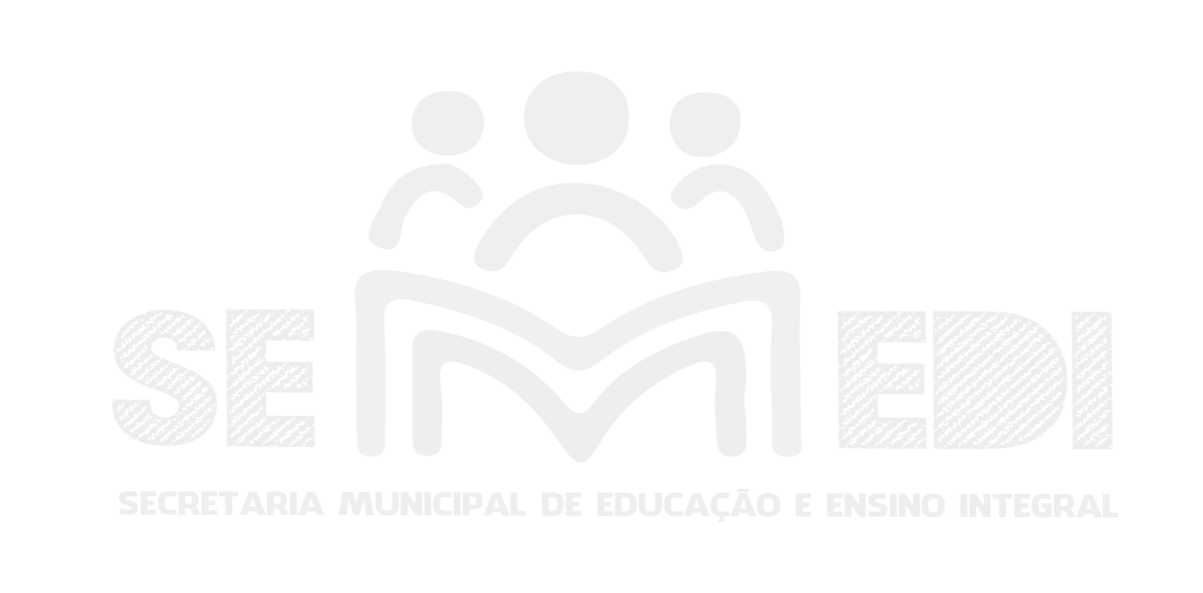 MAYTE HELENA DE AZEVEDO GOULART27/7/2022MAYARA MARTINS AZEVEDO1º2318YASMIM SILVERIO PINTO13/12/2021MARCELY SILVERIO BORBA2º2330ANA CLAFA COLETO NADOLNY7/5/2021KELLY CRISTINE COLETO DA SILVA1º2467MISAEL RAMOS DE LARA MENDES8/11/2021DEBORA PASZKO RAMOA1º2468LARA FERNANDA RAMOS PEREIRA14/5/2021GLENDA PASZKO RAMOS1º2472HENRIQUE ZAGUI PEDRO17/4/2022ROGERIO FERREIRA PEDRO3ºCADASTRO 2022 CADASTRO 2022 CADASTRO 2022 CADASTRO 2022 CADASTRO 2022 INSCRIÇÃONOME DA CRIANÇANASCIMENTONOME DO RESPONSÁVELOPÇÃO1162LORENZO SIMÃO DA SILVA 26/05/2021FRANCIANE CORDEIRO DA VEIGA 3°2246VINICIUS CUSTODIO PEREIRA DE ALMEIDA23/5/2021AMANDA CUSTODIO PEREIRA1º2348THOMAS MIGUEL CUNHA BRAZNIK14/04/2022LETICIA ALVES DA CUNHA3°CADASTRO 2022 CADASTRO 2022 CADASTRO 2022 CADASTRO 2022 CADASTRO 2022 INSCRIÇÃONOME DA CRIANÇANASCIMENTONOME DO RESPONSÁVELOPÇÃO1162LORENZO SIMÃO DA SILVA26/5/2021FRANCIANE CORDEIRO DA VEIGA 2°1172MAITE CECILIA DOS SANTOS WILLE20/11/2021MARICLEI DOS SANTOS WILLE3º1175ZOE COELHO VITALINO25/10/2021ANDERSANDRA PEREIRA COELHO3°1209HELENA JENESKI SILVA 15/08/2021NATALIA JENESKI2º1288RAVY LORENZO CORDEIRO DOS SANTOS26/8/2021RAISSA DOS SANTOS LIMA3º1292MATHEUS VALENTIM SOLIS SIQUEIRA27/4/2022TATIANE SOLIS2º1308JOAQUIM SANTOS DA SILVA AVILA4/11/2021GABRIELLE DOS SANTOS PINTO DA SILVA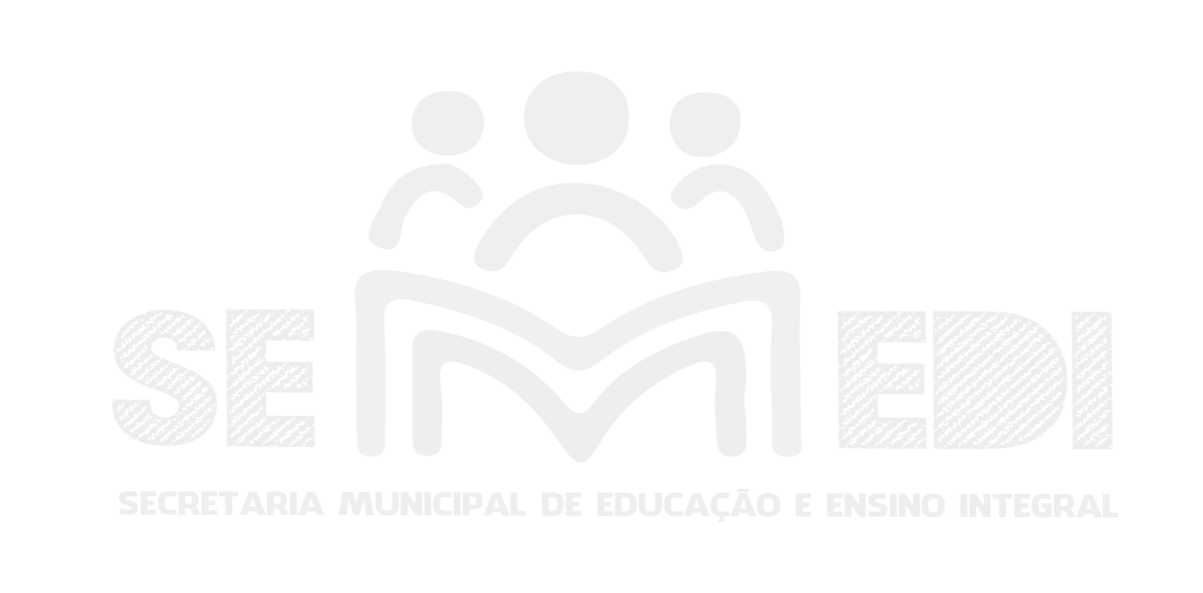 3º1400MARIA LUIZA GONCALVES DUTRA15/11/2021BRUNA BARBOSA DUTRA3º1456PEDRO HENRIQUE GOMES MARTINS29/7/2021LARYSSA GOMES ALVES DO ROSARIO3º1485MIRELLA PATRICIA BERLIM DAS NEVES19/6/2021STEFANIE LUIZ BERLIM2º1546ELOA BUENO DE SOUZA FREIRE2/6/2022LIANA BUENO DE SOUZA BATISTA FREIRE3º1571MIRELA DE SOUZA VENTURA13/6/2021RUA ROSA CORDEIRO BITENCOURT1º1605MARIA FERNANDA DOS SANTOS NASCIMENTO8/4/2022SABRINA MORAIS DOS SANTOS3º1611ANTONELLA SILVA3/2/2022JESSICA SOUZA3º1637BERNARDO FERNANDES DO CARMO12/6/2021REBECA LUIZE DA SILVA FERNANDES2º1682REBECA MEDEIROS NUNES ALVES6/2/2022ERICK PAIMER NUNES ALVES3º1751LUCAS SANTANA ZAMPIERI BORBA21/2/2022MARIA BIANCA SANTANA DE PAULO3º1757STELLA DANEHLUK BONALDI15/7/2021MILENA DANELHUK3º1779ALICIA VITHORIA ECCEL SEARA12/4/2021LICIELE GOUVEIA ECCEL3º1861MELINA CARDOSO NEVES28/7/2021WAGNER NEVES DE JESUS DELFINO3º1932MAYA ARAUJO SACRAMENTO28/11/2021KAROLAYNE CRISTINA MARTINS DE ARAUJO3º1972ALICE JACQUES DOERL26/4/2021LETICIA JACQUES VIANA3º2105CALEB ALVES IAVOLSKI8/5/2021ANA FLAVIA ALVES IAVOLSKI3º2139DAVI EMANOEL MAETINS DE ASSIS2/7/2022DAIANA MARTINS DE ASSIS2º2155HECTOR CARDOSO RODRIGUES7/7/2021RAPHAELLA RODRIGUES CARDOSO2º2158RICHARD THOMAS CORDEIRO19/11/2021CINTIA CORDEIRO POSSAS1º2175LIVIA CRISTINA VELLOSO PRADO DA SILVA POLETI30/6/2022KALYNE PRADO DA SILVA POLETI3º2202CECILIA CORDEIRO MACENO24/4/2021YZABELLA CORDEIRO MACENO3º2216LUCCA RAMOS PEREIRA DE DEUS30/11/2021MARINA AGUIAR RAMOS DE DEUS3º2246VINICIUS CUSTODIO PEREIRA DE ALMEIDA23/5/2021AMANDA CUSTODIO PEREIRA3º2249ANA CLARA SHTORACH SERAFIM DOS SANTOS4/6/2021MARIA EDUARDA SHTORACH SEVERINO DOS SANTOS3º2251SOPHYA GABRIELLY WASHIMA RODRIGUES17/6/2021FERNANDA ALVES WASHIMA RODRIGUES2º2252OLYVIA WASHIMA RODRIGUES16/8/2022FERNANDA ALVES WASHIMA RODRIGUES3º2299HELENA BICALHO DA SILVA30/7/2022GABRIELY BICALHO DE OLIVEIRA DA CONCEICAO2º2344PEDRO ARAUJO CARVALHO18/12/2021TASSYANE ARAUJO FLOR3º2455NOAG GABRIEL OLIVEIRA PEREIRA DOS SANTOS6/12/2021TATYANE LEITE OLIVEIRA2º2472HENRIQUE ZAGUI PEDRO17/4/2022ROGERIO FERREIRA PEDRO1º2495SAMUEL VICTOR ISAAC SKRZCZKOWSKI DIAS24/4/2022VANESSA DA SILVA SKRZCZKOWSKI3ºCADASTRO 2022 CADASTRO 2022 CADASTRO 2022 CADASTRO 2022 CADASTRO 2022 INSCRIÇÃONOME DA CRIANÇANASCIMENTONOME DO RESPONSÁVELOPÇÃO1256DAVI LUCCA CONCEICAO FARIA17/2/2022PRISCILA RUBIAN FARIA3º1303HELENA GASQUES SANTOS DE FREITAS22/3/2022ANDRIELE GASQUES DO ROSARIO2º1340ISIS AMORIM CONRAD GONCALVES18/1/2022LUANA NAYARA AMORIM CORDEIRO2º1430ITHALLO SIQUEIRA FILADELFO22/12/2021ANDREIA SIQUEIRA AIROSO2º1457JOAQUIM DOS SANTOS VANHONI8/10/2021VANESSA SANTOS SILVA1º1464LARA THAINNY SIMONATTO NICHOLLS10/11/2021DEBORA DENISE SIMONATTO CRISTO2º1605MARIA FERNANDA DOS SANTOS NASCIMENTO8/4/2022SABRINA MORAIS DOS SANTOS1º2021MIRELLA FERREIRA PIRES FERNANDES31/1/2022THAIS FERREIRA COSTA1º2077ANTHONY LUIZ GONCALVES2/7/2021ARIANA CRISTINA PINTO GONCALVES2º2251SOPHYA GABRIELLY WASHIMA RODRIGUES17/6/2021FERNANDA ALVES WASHIMA RODRIGUES3º2252OLYVIA WASHIMA RODRIGUES16/8/2022FERNANDA ALVES WASHIMA RODRIGUES2º2329YASMIN DO ROCIO FERNANDES DA ROSA9/9/2021JAQUELINE DE PAULA FERNANDES PINHEIRO1º2332JOSE AUGUSTO DE LIMA GOMES23/4/2021GIOVANNA GABRIELA DE LIMA CUSTODIO2º2378HENRY FELIPE GUTIERREZ RODRIGUES10/3/2022NAYARA DA SILVA GUTIERREZ3ºCADASTRO 2022 CADASTRO 2022 CADASTRO 2022 CADASTRO 2022 CADASTRO 2022 INSCRIÇÃONOME DA CRIANÇANASCIMENTONOME DO RESPONSÁVELOPÇÃO1048LORENA BEATRIZ SANTOS GODOI15/05/2022JAMILLE INAJARA DOS SANTOS3º1252GABRIEL HENRIQUE DA SILVA STEFANELLO17/4/2022CRISTINA BETANIA DA SILVA STEFANELLO1º1264LORRAN HENRICO IGNACIO DA SILVA CRUZ DE LIMA25/2/2022LAURA CRISTINA IGNACIO DA SILVA3º1271DAVI PIKSSIUS02/11/2021GRAZIELY DE LORENA FERRARI3º1276ARTHUR GABRIEL DA SILVA CORREIA30/6/2021GABRIELLE DENISE DA SILVA3º1330WILLIAN VINICIUS MACHADO OLIVEIRA31/8/2021MARIA MACHADO DA SILVA3º1346BEATRIZ GONCALVES BERTI DA SILVA14/12/2021BRUNA BERTI FORMANKVIKUS3º1347BERNARDO GONCALVES BERTI DA SILVA14/12/2021BRUNA BERTI FORMANKVIKUS3º1390NOAH MIGUEL BEZERRA NUNES1/12/2021ROSICLEIA BEZERRA3º1395IRAN MESSIAS DOS REIS LEONEL22/3/2022GISLAINE FRANCO DOS REIS3º1396MELINA DUARTE COUTINHO ELIAS6/10/2021ALINE DUARTE COUTINHO3º1409ENZO HENRIQUE NEGOCHADLE CARVALHO2/7/2021ALYNNE DANYELE NEGOCHADLE CARVALHO3º1410EMANUEL CALDEIRA MOSCARDI10/6/2022ELISA CALDEIRA MOSCARDI GONCALVES1º1452MARIANA LONGARES FERREIRA14/6/2021RAFAELA PEREIRA LONGARES2º1486THEO BRUSTRING DA SILVA22/6/2022KAUANY LAUREANO BRUSTRING1º1538KAUAN DE CAMPOS TREIN22/1/2022GABRIELA QUEIROZ DE CAMPOS3º1569ITALO GABRIEL ALVES DOS SANTOS20/7/2021AMANDA DA SILVA ALVES1º1641LEONARDO GONCALVES MAXIMO DA FONSECA8/12/2021NATALIA GONCALVES DA SILVA1º1697LUISA AMARO NASCIMENTO DUTRA7/4/2021ANA CRISTINA AMARO3º1698ENDRIGO NASCIMENTO DUTRA JUNIOR7/4/2021ANA CRISTINA AMARO3º1704REBECA VITORIA GUIMARAES PAES LEME5/2/2022ANDREA GUIMARAES GUMZ1º1712JHORDAN HENRIQUE DE OLIVEIRA LEAL SOARES1/1/2022DANIKELI DE OLIVEIRA DA COSTA2º1729HEITOR LUIZ MARQUES GRAUDINDIN28/2/2022PAULA CRISTINA CORDEIRO MARQUES1º1765ANA JULIA KAMANSKI STUPAK24/07/2021LILIAN KAMANSKI 3º1777REBEKA LUISA GOMES DE FREITAS2/5/2022BRUNA GOMES DE FREITAS PEREIRA3º1783BRUNO GABRIEL DOS SANTOS ALVES19/5/2022ALLANA KAREN DOS SANTOS SILVA3º1801PEDRO HENRICK GERMANO PEREIRA18/9/2021ELIANE GERMANO3º1806AMAIA LOPES SILVA DE OLIVEIRA23/9/2021EVELINE LOPES DA SILVA3º1828ISADORA VITOIRIA MARTINS PEREIRA16/6/2022KATIANA PEREIRA DOS SANTOS1º1855RAFAELLY KARAM DOMINGUES12/8/2022RAFAEL PIRES DOMINGUES3º1872ALICE CAMARGO DA SILVA21/9/2021ADRIELE LISBOA1º1873ANA JULIA DOS SANTOS MALANOSKI9/7/2022KETHELYN ADRIANA DOS SANTOS BENICIO2º1922APOLO HENRIQUE DOS SANTOS DE OLIVEIRA23/10/2021MARLIZE DIVANIR DOS SANTOS3º1934ANGELO GABRIEL FRAGA7/12/2020ANDREIA FATIMA FRAGA1º1970PIETRA NOGUEIRA DE FREITAS CORREIA26/10/2021MARILU NOGUEIRADO CARMO3º1980ISIS BEATRIZ MAIA GONCALVES25/8/2022ANDRIELLE REBECA MAIA3º2018LIVIA SOPHIA DE SOUZA MEDEIROS14/5/2022THAISLAINE1º2023FELIPE AUGUSTO FRANCA DE SIQUEIRA26/12/2021JULIANA AUGUSTO DA SILVA FRANCA3º2119NICOLAS DE CAMPOS VILACA DA SILVA12/4/2021THAIS QUEIROZ DE CAMPOS1º2121PHILIPE RODRIGUES MOREIRA21/2/2022CAROLINE RODRIGUES MUELLER1º2157LEONARDO MATOS COSTA DA LUZ MOREIRA5/2/2022KEVELEN MATOS DA LUZ1º2178HELLOA VITORIA DE MELLO MODESTO TAVARES27/12/2021PAULA ELISA DE MELLO TAVARES3º2236HENRY GABRIEL RODRIGUES PIRES20/5/2021GLEDSON ROBERTY RODRIGUES1º2272ANTHONY OLIVEIRA PAULINO24/4/2021MICHELE OLIVEIRA CARDOSO1º2298ANTONIO RICARDO LOURENCO DA ROSA29/5/2022ALTAMIRA DE SOUSA LOURENCO3º2301RANIEL PASSOS WODELIUS7/7/2022RAQUEL DE OLIVEIRA WODELIUS3º2310ETHAN DE OLIVEIRA GONCALVES2/7/2021SHAENE DE OLIVEIRA BATISTA1º2333JOAQUIM BARROZO ROSA4/10/2022EVELYN GONCALVES BARROZO3º2352BERNARDO FELIPE FRANCA FARINHA19/9/2022BIANCA GARCIA FRANCA1º2395LAVINIA VITORIA GONCALVES LEARDINE5/7/2022ISABELY VITORIA TOMAZ LEARDINE3º2413PEDRO HENRIQUE SANTOS DE LIMA28/2/2022KELLI DO ROSARIO SANTOS3º2417ISIS BERNARDO CARDOSO DOS SANTOS12/7/2021GABRIELLE BERNARDO CARDOSO2ºCADASTRO 2022 CADASTRO 2022 CADASTRO 2022 CADASTRO 2022 CADASTRO 2022 INSCRIÇÃONOME DA CRIANÇANASCIMENTONOME DO RESPONSÁVELOPÇÃO1320ALICE MARGARIDA DE SIQUEIRA28/5/2022AMANDA CARDOSO MARGARIDA3º1335VICENTE DE MATTOS NORATO03/11/2021MARIANA FARIAS DE MATTOS2°1419BERNARDO MIGUEL PERSEGONA DOS SANTOS 16/08/2021JESSICA CRISTINA SANTOS DA SILVA PERSEGONA 3º1523ALICIA BENTO PEREIRA03/04/2021JULIANA DE OLIVEIRA BENTO2°1546ELOA BUENO DE SOUZA FREIRE2/6/2022LIANA BUENO DE SOUZA BATISTA FREIRE2º1599RAVI SATO MILCZEVSKI20/09/2021GABRIELLE BORBA SATO3°1623DAVI BARBOZA MENDONCA18/8/2021AMANDA DE OLIVEIRA BARBOZA2º1757STELLA DANEHLUK BONALDI15/7/2021MILENA DANELHUK1º1813DOMINIC POSSIDONIO BALDESSAR09/10/2021DOUGLAS  BALDESSAR BARBOSA JUNIOR 2°1888BRENDA PEREIRA AGOSTINHO 01/04/2021DANIELE PEREIRA AGOSTINHO3°2048ANA LUISA BONALDI NASCIMENTO 17/06/2021VANESSA BONALDI 3°2139DAVI EMANOEL MAETINS DE ASSIS2/7/2022DAIANA MARTINS DE ASSIS1º2219MARIA LUIZA CORDEIRO DE SOUZA03/04/2021MANOEL MIRANDA DE SOUZA 1°2299HELENA BICALHO DA SILVA30/7/2022GABRIELY BICALHO DE OLIVEIRA DA CONCEICAO3º2341AURORA MICHELIS FERRAZ26/4/2022ROSANE MICHELIS ANTONIEL3º2455NOAG GABRIEL OLIVEIRA PEREIRA DOS SANTOS6/12/2021TATYANE LEITE OLIVEIRA1º2474ISAAC DOS SANTOS MAIA NASCIMENTO06/09/2022LARISSA DOS SANTOS MAIA 3°CADASTRO 2022 CADASTRO 2022 CADASTRO 2022 CADASTRO 2022 CADASTRO 2022 INSCRIÇÃONOME DA CRIANÇANASCIMENTONOME DO RESPONSÁVELOPÇÃO1327RODRIGO COSTA FIGUEIRA JUNIOR11/8/2021LUANA GOMES DE OLIVEIRA1º1354RAMON ALVES DOS SANTOS15/4/2022BEATRIZ SOARES ALVES3º1379RAVI COSTA DE ARAUJO15/04/2022FABIANA CARDOSO COSTA2°1466MIGUEL DA SILVA CORREIA17/5/2021MARIA ROSE COSTA SILVA3º1560JHULIAN GABRIEL IAVNE GOMES25/5/2022JEANE IAVNE TEODORO3º1915NATANAEL ASAFE FRANCOSO MACHADO05/06/2022PABLO PIRES MACHADO2°2051ELOIZA DOS SANTOS SANTA CLARA21/6/2021GUISLAINE DOS SANTOS1º2133HELENA MARIA MARTINS6/3/2022MARIA HELOIZA MARTINS FERREIRA3º2156LORENZO EMANOEL TAVARES DAMASIO13/5/2021REBECCA TAVARES RAMOS2º2168MARIA ALICE DA ROCHA RIBEIRO27/7/2022CAMILA CRISTINA TIZONI2º2219MARIA LUIZA CORDEIRO DE SOUZA03/04/2021MANOEL MIRANDA DE SOUZA 3º2222BENJAMIN COELHO DA SILVA29/5/2021EZEQUIEL RODRIGUES DA SILVA3º2249ANA CLARA SHTORACH SERAFIM DOS SANTOS4/6/2021MARIA EDUARDA SHTORACH SEVERINO DOS SANTOS2º2257LAURA SOPHYA SOUZA LIBERO16/4/2021MARIA CLARA LIBERO APOLINARIO1º2312AYLA SOFIA MUCE RAMOS16/9/2021ADYLA MUCE FRANCA3º2359ALYCE FERNANDES MENDES3/4/2022VIVIAN FERNANDES MARQUES2º2390HADASSA VITORIA DA CRUZ FREITAS MONTEIRO12/5/2022GLEICE MICHELE DA CRUZ2º2432KAUE HONORATO SANTOS5/6/2021GRAZIELE HONORATO FELISBERTO2º2436OLIVIA CARVALHO DA SILVA25/5/2022LILIANA CRISTINA CARVALHO DA SILVA3º2437GAEL ELIAS FERREIRA17/8/2021RAFAELA WELDT FERREIRA3º2438LEVIH LORENZO PEREIRA DA COSTA25/3/2022YASMIN LUANA COSTA SILVA2º2444HEITOR FERNANDES RODRIGUES18/4/2021NAYLLA FERNANDES MOREIRA BENTO3ºCADASTRO 2022 CADASTRO 2022 CADASTRO 2022 CADASTRO 2022 CADASTRO 2022 INSCRIÇÃONOME DA CRIANÇANASCIMENTONOME DO RESPONSÁVELOPÇÃO1871REBECA LUANA SILVA MARTINS13/3/2022VIVIANE SILVA DE LIMA1º1978EMANOEL MARTINS MONTEIRO15/5/2021THAIZA MARQUES MARTINS2ºCADASTRO 2022 CADASTRO 2022 CADASTRO 2022 CADASTRO 2022 CADASTRO 2022 INSCRIÇÃONOME DA CRIANÇANASCIMENTONOME DO RESPONSÁVELOPÇÃO1327RODRIGO COSTA FIGUEIRA JUNIOR11/8/2021LUANA GOMES DE OLIVEIRA2º1354RAMON ALVES DOS SANTOS15/4/2022BEATRIZ SOARES ALVES1º1379RAVI COSTA DE ARAUJO30/03/2022FABIANA CARDOSO COSTA1º1466MIGUEL DA SILVA CORREIA17/5/2021MARIA ROSE COSTA SILVA1º1560JHULIAN GABRIEL IAVNE GOMES25/5/2022JEANE IAVNE TEODORO1º1915NATANAEL ASAFE FRANCOSO05/06/2022PABLO PIRES MACHADO1º1972ALICE JACQUES DOERL26/4/2021LETICIA JACQUES VIANA2º2051ELOIZA DOS SANTOS SANTA CLARA21/6/2021GUISLAINE DOS SANTOS2º2080MARIA FERNANDA MACHADO TEIXEIRA24/6/2021NATALY PAOLA THIAGO MACHADO2º2105CALEB ALVES IAVOLSKI8/5/2021ANA FLAVIA ALVES IAVOLSKI2º2133HELENA MARIA MARTINS6/3/2022MARIA HELOIZA MARTINS FERREIRA2º2156LORENZO EMANOEL TAVARES DAMASIO13/5/2021REBECCA TAVARES RAMOS1º2168MARIA ALICE DA ROCHA RIBEIRO27/7/2022CAMILA CRISTINA TIZONI1º2219MARIA LUIZA CORDEIRO DE SOUZA 03/04/2021MANOEL MIRANDA DE SOUZA 2º2222BENJAMIN COELHO DA SILVA29/5/2021EZEQUIEL RODRIGUES DA SILVA2º2249ANA CLARA SHTORACH SERAFIM DOS SANTOS4/6/2021MARIA EDUARDA SHTORACH SEVERINO DOS SANTOS1º2257LAURA SOPHYA SOUZA LIBERO16/4/2021MARIA CLARA LIBERO APOLINARIO2º2312AYLA SOFIA MUCE RAMOS16/9/2021ADYLA MUCE FRANCA1º2344PEDRO ARAUJO CARVALHO18/12/2021TASSYANE ARAUJO FLOR2º2390HADASSA VITORIA DA CRUZ FREITAS MONTEIRO12/5/2022GLEICE MICHELE DA CRUZ1º2402AYLLA VALENTINA ARAUJO DA SILVA22/10/2021HELENA COGROSSI DE ARAUJO1º2432KAUE HONORATO SANTOS5/6/2021GRAZIELE HONORATO FELISBERTO1º2436OLIVIA CARVALHO DA SILVA25/5/2022LILIANA CRISTINA CARVALHO DA SILVA1º2437GAEL ELIAS FERREIRA17/8/2021RAFAELA WELDT FERREIRA1º2438LEVIH LORENZO PEREIRA DA COSTA25/3/2022YASMIN LUANA COSTA SILVA3º2444HEITOR FERNANDES RODRIGUES18/4/2021NAYLLA FERNANDES MOREIRA BENTO2ºCADASTRO 2022 CADASTRO 2022 CADASTRO 2022 CADASTRO 2022 CADASTRO 2022 INSCRIÇÃONOME DA CRIANÇANASCIMENTONOME DO RESPONSÁVELOPÇÃO1282GAEL FRANÇA GENIS CRUZ19/07/2021PRISCILA DE FRANÇA CORDEIRO3°1381MURILO DA COSTA VERISSIMO14/5/2021NATHALI CRISTINE COSTA GOMES2º1419BERNARDO MIGUEL PERSEGONA DOS SANTOS 16/08/2021JESSICA CRISTINA SANTOS DA SILVA PERSEGONA 2º1442LUIZ MICAEL ALVES PEREIRA JUNIOR3/6/2022KELLER VITORIA MACHADO BENTO3º1577ISIS SILVA NUNES19/12/2021NATHALLY CORDEIRO SILVA3º1696MARIA HELENA FERREIRA ALVES24/2/2022PATRICIA APARECIDA FERREIRA PINTO3º1811DAVID MIGUEL GONCALVES DA SILVA4/7/2022JESSICA BAHIA LOURENCO GONCALVES2º1829HELOISA DA SILVA OLEGARIO9/3/2022KAROLINE VITORIA OLIVEIRA DA SILVA3º1871REBECA LUANA SILVA MARTINS13/3/2022VIVIANE SILVA DE LIMA2º1932MAYA ARAUJO SACRAMENTO28/11/2021KAROLAYNE CRISTINA MARTINS DE ARAUJO2º2169CAIO VICTOR CASTRO RAMILIO12/5/2022MARIELLE CASTRO SILVA3º2377JAIR FRAGOSO DOS SANJOS PEREIRA4/3/2022KAROLAINE FRAGOSO LOPES2ºCADASTRO 2022 CADASTRO 2022 CADASTRO 2022 CADASTRO 2022 CADASTRO 2022 INSCRIÇÃONOME DA CRIANÇANASCIMENTONOME DO RESPONSÁVELOPÇÃO1285THOMAS GODARTH BARROS4/5/2022JULY GODARTH DA VEIGA BARROS2º1303HELENA GASQUES SANTOS DE FREITAS22/3/2022ANDRIELE GASQUES DO ROSARIO3º1333MAYSA REBECCA DE LIMA SANTOS CRUZ07/02/2022WELLINGTON DA CRUZ GARCIA1º1430ITHALLO SIQUEIRA FILADELFO22/12/2021ANDREIA SIQUEIRA AIROSO3º1457JOAQUIM DOS SANTOS VANHONI8/10/2021VANESSA SANTOS SILVA3º1464LARA THAINNY SIMONATTO NICHOLLS10/11/2021DEBORA DENISE SIMONATTO CRISTO3º1523ALICIA BENTO PEREIRA02/3/04/2021JULIANA DE OLIVEIRA BENTO3º1577ISIS SILVA NUNES19/12/2021NATHALLY CORDEIRO SILVA1º1947ALICIA DA CRUZ PIRES15/9/2021BIANCA MONTEIRO DA CRUZ1º2021MIRELLA FERREIRA PIRES FERNANDES31/1/2022THAIS FERREIRA COSTA2º2098HENRY MIGUEL COSTA CHAVES28/6/2022AMANDA DOS SANTOS COSTA1º2130ZOE DOS SANTOS SILVA2/8/2022PAMELA DOS SANTOS SANTANA3º2173MAYTE HELENA DE AZEVEDO GOULART27/7/2022MAYARA MARTINS AZEVEDO2º2332JOSE AUGUSTO DE LIMA GOMES23/4/2021GIOVANNA GABRIELA DE LIMA CUSTODIO3º2446ANA ALICE DA SILVA MATOS27/11/2021BEATRIZ PEREZ DE MATOS RIBEIRO3ºCADASTRO 2022 CADASTRO 2022 CADASTRO 2022 CADASTRO 2022 CADASTRO 2022 INSCRIÇÃONOME DA CRIANÇANASCIMENTONOME DO RESPONSÁVELOPÇÃO1285THOMAS GODARTH BARROS4/5/2022JULY GODARTH DA VEIGA BARROS3º1391LORENZO MIRANDA TEIXEIRA14/5/2022ERIDIANE MIRANDA DA SILVA3º1525DANILO RAGASSON ALVES16/7/2021TAUANI CHIMANSKI RAGASSON GONCALVES3º1553JOAQUIM LOPES FARIA23/12/2021FRANCIELE DOS SANTOS LOPES LEARES1º1821BRYAN FERREIRA DA SILVA SANTOS2/6/2021JULIANO MARIANO CELESTINO DOS SANTOS3º1947ALICIA DA CRUZ PIRES15/9/2021BIANCA MONTEIRO DA CRUZ2º2046RIAN URBANSK SALVADOR FERREIRA29/6/2021LARISSA URBANSK DO ROSARIO3º2070VITORIA RODRIGUES CELLA10/09/2021JULIANA DA SILVA CARNEIRO CELLA3º2072ISIS PINHEIRO SCHMIDT8/6/2021ISABELLE CRISTYNE DE ARAUJO PINHEIRO2º2077ANTHONY LUIZ GONCALVES2/7/2021ARIANA CRISTINA PINTO GONCALVES1º2130ZOE DOS SANTOS SILVA2/8/2022PAMELA DOS SANTOS SANTANA2º2261LUNA DO NASCIMENTO MIRANDA 27/03/2022BRUNA GODOY DO NASCIMENTO2º2318YASMIM SILVERIO PINTO13/12/2021MARCELY SILVERIO BORBA3º2330ANA CLAFA COLETO NADOLNY7/5/2021KELLY CRISTINE COLETO DA SILVA3º2387HEITOR JOSE SANTOS LUSTOSA NUNES8/4/2021JOELMA CRISTINA SANTOS AGOSTINHO1ºCADASTRO 2022 CADASTRO 2022 CADASTRO 2022 CADASTRO 2022 CADASTRO 2022 INSCRIÇÃONOME DA CRIANÇANASCIMENTONOME DO RESPONSÁVELOPÇÃO1271DAVI PIKSSIUS02/11/2021GRAZIELY DE LORENA FERRARI1º1288RAVY LORENZO CORDEIRO DOS SANTOS26/8/2021RAISSA DOS SANTOS LIMA1º1381MURILO DA COSTA VERISSIMO14/5/2021NATHALI CRISTINE COSTA GOMES2º1419BERNARDO MIGUEL PERSEGONA DOS SANTOS 26/08/2021JESSICA CRISTINA SANTOS DA SILVA PERSEGONA1º1577ISIS SILVA NUNES19/12/2021NATHALLY CORDEIRO SILVA2º1696MARIA HELENA FERREIRA ALVES24/2/2022PATRICIA APARECIDA FERREIRA PINTO1º1779ALICIA VITHORIA ECCEL SEARA12/4/2021LICIELE GOUVEIA ECCEL2º1811DAVID MIGUEL GONCALVES DA SILVA4/7/2022JESSICA BAHIA LOURENCO GONCALVES1º1829HELOISA DA SILVA OLEGARIO9/3/2022KAROLINE VITORIA OLIVEIRA DA SILVA1º1871REBECA LUANA SILVA MARTINS13/3/2022VIVIANE SILVA DE LIMA3º1960DOMINICK DA SILVA ALVES30/06/2022KARYLLA KYURI ALVES DA SILVA 2º1978EMANOEL MARTINS MONTEIRO15/5/2021THAIZA MARQUES MARTINS3º2072ISIS PINHEIRO SCHMIDT8/6/2021ISABELLE CRISTYNE DE ARAUJO PINHEIRO3º2202CECILIA CORDEIRO MACENO24/4/2021YZABELLA CORDEIRO MACENO1ºCADASTRO 2022 CADASTRO 2022 CADASTRO 2022 CADASTRO 2022 CADASTRO 2022 INSCRIÇÃONOME DA CRIANÇANASCIMENTONOME DO RESPONSÁVELOPÇÃO1048LORENA BEATRIZ SANTOS GODOI15/05/2022JAMILLE INAJARA DOS SANTOS 2º1264LORRAN HENRICO IGNACIO DA SILVA CRUZ DE LIMA25/2/2022LAURA CRISTINA IGNACIO DA SILVA1º1271DAVI PIKSSIUS02/11/2021GRAZIELY DE LORENA FERRARI3º1390NOAH MIGUEL BEZERRA NUNES1/12/2021ROSICLEIA BEZERRA2º1395IRAN MESSIAS DOS REIS LEONEL22/3/2022GISLAINE FRANCO DOS REIS1º1396MELINA DUARTE COUTINHO ELIAS6/10/2021ALINE DUARTE COUTINHO2º1404ANNA CLARA GONCALVES PEREIRA26/11/2021JANAINA CARMELA GONCALVES3º1417DAVI CHRISTAKIS PEREIRA11/4/2022CECILIA CHRISTAKIS PEREIRA3º1499BENICIO EMMANUEL DA SILVA MORATO18/6/2021ANDERSON MORATO DA LUZ1º1641LEONARDO GONCALVES MAXIMO DA FONSECA8/12/2021NATALIA GONCALVES DA SILVA3º1646BRYAN RODRIGUES RIBEIRO12/4/2021BRENDA CRISTINE DELFINO RODRIGUES1º1688RUBENS GARCIA JUNIOR5/1/2022LUCIANA SANTOS DA SILVA1º1697LUISA AMARO NASCIMENTO DUTRA7/4/2021ANA CRISTINA AMARO1º1698ENDRIGO NASCIMENTO DUTRA JUNIOR7/4/2021ANA CRISTINA AMARO1º1704REBECA VITORIA GUIMARAES PAES LEME5/2/2022ANDREA GUIMARAES GUMZ3º1783BRUNO GABRIEL DOS SANTOS ALVES19/5/2022ALLANA KAREN DOS SANTOS SILVA1º1801PEDRO HENRICK GERMANO PEREIRA18/9/2021ELIANE GERMANO2º1806AMAIA LOPES SILVA DE OLIVEIRA23/9/2021EVELINE LOPES DA SILVA2º1828ISADORA VITOIRIA MARTINS PEREIRA16/6/2022KATIANA PEREIRA DOS SANTOS2º1855RAFAELLY KARAM DOMINGUES12/8/2022RAFAEL PIRES DOMINGUES1º1970PIETRA NOGUEIRA DE FREITAS CORREIA26/10/2021MARILU NOGUEIRADO CARMO2º1980ISIS BEATRIZ MAIA GONCALVES25/8/2022ANDRIELLE REBECA MAIA2º1994VICTOR MIGUEL SANTOS DE LIMA CORDEIRO19/5/2021ESTER GLEICE SANTOS DE LIMA CORDEIRO1º2023FELIPE AUGUSTO FRANCA DE SIQUEIRA26/12/2021JULIANA AUGUSTO DA SILVA FRANCA1º2102PEDRO AUGUSTO PINHEIRO CANHOLA5/8/2021RAFAELLA TACIANI FREITAS DE ALMEIDA1º2121PHILIPE RODRIGUES MOREIRA21/2/2022CAROLINE RODRIGUES MUELLER3º2158RICHARD THOMAS CORDEIRO19/11/2021CINTIA CORDEIRO POSSAS3º2166MIGUEL GOMES RODRIGUES PEREIRA14/6/2021ANA CLARA GOMES2º2178HELLOA VITORIA DE MELLO MODESTO TAVARES27/12/2021PAULA ELISA DE MELLO TAVARES2º2183NOAH MANOEL TOMAZ BOTELHO22/1/2022LILIAN CRISTINA TOMAZ2º2186SOPHIA DE SOUZA MADEIRA16/4/2021LUANA CRISTINA DE SOUZA MORAES1º2298ANTONIO RICARDO LOURENCO DA ROSA29/5/2022ALTAMIRA DE SOUSA LOURENCO2º2301RANIEL PASSOS WODELIUS7/7/2022RAQUEL DE OLIVEIRA WODELIUS1º2333JOAQUIM BARROZO ROSA4/10/2022EVELYN GONCALVES BARROZO2º2352BERNARDO FELIPE FRANCA FARINHA19/9/2022BIANCA GARCIA FRANCA2º2413PEDRO HENRIQUE SANTOS DE LIMA28/2/2022KELLI DO ROSARIO SANTOS2º2498MIRELLA GABRIELE MACHADO BARBOSA23/11/2021ELISA CARLA MACHADO BARBOSA2ºCADASTRO 2022 CADASTRO 2022 CADASTRO 2022 CADASTRO 2022 CADASTRO 2022 INSCRIÇÃONOME DA CRIANÇANASCIMENTONOME DO RESPONSÁVELOPÇÃO1175ZOE COELHO VITALINO 25/10/2021ANDERSANDRA PEREIRA COELHO2°1272HECTOR AVELIS RIZENTAL11/2/2022INGRID AVELIS DE PAULA RIZENTAL3º1282GAEL FRANÇA GENIS CRUZ19/07/2021PRISCILA DE FRANÇA CORDEIRO2°1288RAVY LORENZO CORDEIRO DOS SANTOS26/8/2021RAISSA DOS SANTOS LIMA2º1292MATHEUS VALENTIM SOLIS SIQUEIRA27/4/2022TATIANE SOLIS3º1308JOAQUIM SANTOS DA SILVA AVILA4/11/2021GABRIELLE DOS SANTOS PINTO DA SILVA1º1335VICENTE DE MATTOS NORATO03/11/2021MARIANA FARIAS DE MATTOS3º1337BERNARDO ALVES TEIXEIRA14/04/2022GESSICA ZELLA ALVES TEIXEIRA1°1346BEATRIZ GONCALVES BERTI DA SILVA14/12/2021BRUNA BERTI FORMANKVIKUS2º1347BERNARDO GONCALVES BERTI DA SILVA14/12/2021BRUNA BERTI FORMANKVIKUS2º1381MURILO DA COSTA VERISSIMO14/5/2021NATHALI CRISTINE COSTA GOMES3º1485MIRELLA PATRICIA BERLIM DAS NEVES19/6/2021STEFANIE LUIZ BERLIM3º1508ALICIA CARVALHO MARQUES10/11/2021ADRIANE TUANY DE CARVALHO1º1523ALICIA BENTO PEREIRA03/04/2021JULIANA DE OLIVEIRA BENTO2°1546ELOA BUENO DE SOUZA FREIRE2/6/2022LIANA BUENO DE SOUZA BATISTA FREIRE1º1572ISABELLY GONCALVES SIQUEIRA29/4/2021JULIANA DEBORA DOS SANTOS3º1599RAVI SATO MILCZEVSKI20/09/2021GABRIELLE BORBA SATO2°1654ANTONIO MIGUEL DA SILVA CRUZ RAINETE7/4/2022KARINA DA SILVA CRUZ3º1779ALICIA VITHORIA ECCEL SEARA12/4/2021LICIELE GOUVEIA ECCEL1º1829HELOISA DA SILVA OLEGARIO9/3/2022KAROLINE VITORIA OLIVEIRA DA SILVA2º1861MELINA CARDOSO NEVES28/7/2021WAGNER NEVES DE JESUS DELFINO1º1899MARIAH NEVES19/7/2021ANDRESSA DE MIRANDA ALVES NEVES3º1947ALICIA DA CRUZ PIRES15/9/2021BIANCA MONTEIRO DA CRUZ3º1971ISAAC GABRIEL SALDANHA ZELLA SIQUEIRA31/5/2022ANGELICA MARIA SALDANHA ZELLA SIQUEIRA1º2072ISIS PINHEIRO SCHMIDT8/6/2021ISABELLE CRISTYNE DE ARAUJO PINHEIRO1º2094ALICE BARBOSA ASSUNCAO26/5/2021FERNANDA BARBOSA JOSE ASSUNCAO1º2139DAVI EMANOEL MAETINS DE ASSIS2/7/2022DAIANA MARTINS DE ASSIS3º2202CECILIA CORDEIRO MACENO24/4/2021YZABELLA CORDEIRO MACENO2º2207LEVY BERNARDO DE LIMA DIAS25/4/2022RUA REGINA DE FELIX LIMA2º2261LUNA DO NASCIMENTO MIRANDA27/03/2022BRUNA GODOY DO NASCIMENTO1°2427ALICE AGUIAR8/6/2022VICTORIA CAROLINE DE AGUIAR2º2458ARTHUR LEANDRO FONTOURA RAMOS17/9/2022JOSIANE LEANDRO FONTOURA1ºCADASTRO 2022 CADASTRO 2022 CADASTRO 2022 CADASTRO 2022 CADASTRO 2022 INSCRIÇÃONOME DA CRIANÇANASCIMENTONOME DO RESPONSÁVELOPÇÃO1265LUCAS PAULO SCHWARZBACH30/4/2021MARIA SUILE PAULO BORGES SCHWARZBACH1º1308JOAQUIM SANTOS DA SILVA AVILA4/11/2021GABRIELLE DOS SANTOS PINTO DA SILVA2º1320ALICE MARGARIDA DE SIQUEIRA28/5/2022AMANDA CARDOSO MARGARIDA2º1346BEATRIZ GONCALVES BERTI DA SILVA14/12/2021BRUNA BERTI FORMANKVIKUS1º1347BERNARDO GONCALVES BERTI DA SILVA14/12/2021BRUNA BERTI FORMANKVIKUS1º1400MARIA LUIZA GONCALVES DUTRA15/11/2021BRUNA BARBOSA DUTRA1º1414KYLIAN ZELLA ARISTOTELLES02/12/2021STEFANE ZELLA BOTTEGA1°1442LUIZ MICAEL ALVES PEREIRA JUNIOR3/6/2022KELLER VITORIA MACHADO BENTO1º1452MARIANA LONGARES FERREIRA14/6/2021RAFAELA PEREIRA LONGARES3º1456PEDRO HENRIQUE GOMES MARTINS29/7/2021LARYSSA GOMES ALVES DO ROSARIO2º1462JULIA CELINA ROCHA26/4/2021LORRAYNNE FERNANDA ROCHA2º1555AGNES LUNNA SOUZA DA SILVA7/5/2022SHERLEY MAURA GODOI DE SOUZA3º1571MIRELA DE SOUZA VENTURA13/6/2021RUA ROSA CORDEIRO BITENCOURT3º1594THEODORA SOUZA ALESSI12/5/2021CLAUDEMARA SOUZA DE LIMA1º1606LARA VIEIRA OZOGOWSKI26/8/2021KETLYN SOUZA VIEIRA3º1611ANTONELLA SILVA3/2/2022JESSICA SOUZA2º1635MANUELA TORTATO PONCIANO8/2/2022GABRIELE TORTATO LIMA1º1637BERNARDO FERNANDES DO CARMO12/6/2021REBECA LUIZE DA SILVA FERNANDES3º1656SAMUEL VICTOR PEREIRA FERNANDES13/7/2022TIAGO FERNANDES DA SILVA3º1682REBECA MEDEIROS NUNES ALVES6/2/2022ERICK PAIMER NUNES ALVES2º1712JHORDAN HENRIQUE DE OLIVEIRA LEAL SOARES1/1/2022DANIKELI DE OLIVEIRA DA COSTA1º1751LUCAS SANTANA ZAMPIERI BORBA21/2/2022MARIA BIANCA SANTANA DE PAULO2º1765ANA JULIA  KAMANKSI STUPAK24/07/2021LILIAN KAMANSKI1°1769LOWINNY LARWES ALVES FARIAS18/7/2022LARISSA RANIELLY ALVES BARBOSA2º1777REBEKA LUISA GOMES DE FREITAS2/5/2022BRUNA GOMES DE FREITAS PEREIRA2º1811DAVID MIGUEL GONCALVES DA SILVA4/7/2022JESSICA BAHIA LOURENCO GONCALVES3º1836SARAH HELLENA NEVESNIGRI16/8/2021NAYARA DA SILVA NEVES2º1899MARIAH NEVES19/7/2021ANDRESSA DE MIRANDA ALVES NEVES2º1910LIVIA EMANUELY DIAS30/6/2022FRANCY JANINE DA VEIGA NASCIMENTO3º1919DANIEL DIEGUIZ CORDEIRO17/9/2021JHULIE ANDRES DIEGUIZ PINHEIRO3º1922APOLO HENRIQUE DOS SANTOS DE OLIVEIRA23/10/2021MARLIZE DIVANIR DOS SANTOS1º1965HEITOR SALVADOR APOLINARIO22/11/2021KARINE SALVADOR3º1982RAVI DA CRUZ CONGENCA30/8/2021JANAIRA VEIGA DA CRUZ2º2056GUILHERME ARTHUR ALVES SALOMAO20/12/2021CLAUDIELE DA CRUZ ALVES1º2068LAUANY SILVEIRA ARAUJO27/4/2021LUCIANA SILVEIRA PIRES2º2100MIGUEL PEREIRA DE CARVALHO06/06/2021CAROLAINE PEREIRA DE SOUZA2º2101ISAAC DOS SANTOS BAHIA19/1/2022DAIANE CRISTINE DOS SANTOS3º2113HELENA EINECKE MENDES26/11/2021ALANDA EINECKE DE LIMA3º2114VICTORIA EINECKE MENDES26/11/2021ALANDA EINECKE DE LIMA3º2127NOAH CAIRES FRANCO12/9/2021JENNYFER MOREIRA FRANCO3º2195LUCCA FERNANDES DIAS LINHARES28/12/2021JANAINA FERNANDES RODRIGUES DOS SANTOS3º2207LEVY BERNARDO DE LIMA DIAS25/4/2022RUA REGINA DE FELIX LIMA1º2259LAURA DO COUTO BUENO9/4/2021JHENIFER DO COUTO FREIRE DA SILVA2º2272ANTHONY OLIVEIRA PAULINO24/4/2021MICHELE OLIVEIRA CARDOSO3º2286HELENA OLIVEIRA DA SILVA19/4/2021STEFANY TAMIRYS DE OLIVEIRA2º2343NICOLAS DO BOMFIM MOTA25/1/2022LETICIA ALVES DE SOUZA1º2377JAIR FRAGOSO DOS SANJOS PEREIRA4/3/2022KAROLAINE FRAGOSO LOPES2º2403LORENA LAUREANO DOS SANTOS8/9/2021ALESSANDRA ALVES LAUREANO2º2417ISIS BERNARDO CARDOSO DOS SANTOS12/7/2021GABRIELLE BERNARDO CARDOSO1º2498MIRELLA GABRIELE MACHADO BARBOSA23/11/2021ELISA CARLA MACHADO BARBOSA3º2500LUCCA LUIZ MARCONDES SANTANA15/12/2021DAIANE DO ROCIO MIQUILINE MARCONDES2°CADASTRO 2022 CADASTRO 2022 CADASTRO 2022 CADASTRO 2022 CADASTRO 2022 INSCRIÇÃONOME DA CRIANÇANASCIMENTONOME DO RESPONSÁVELOPÇÃO1048LORENA BEATRIZ SANTOS GODOI15/05/2022JAMILLE INAJARA DOS SANTOS 1º1264LORRAN HENRICO IGNACIO DA SILVA CRUZ DE LIMA25/2/2022LAURA CRISTINA IGNACIO DA SILVA2º1390NOAH MIGUEL BEZERRA NUNES1/12/2021ROSICLEIA BEZERRA1º1395IRAN MESSIAS DOS REIS LEONEL22/3/2022GISLAINE FRANCO DOS REIS2º1396MELINA DUARTE COUTINHO ELIAS6/10/2021ALINE DUARTE COUTINHO1º1400MARIA LUIZA GONCALVES DUTRA15/11/2021BRUNA BARBOSA DUTRA2º1499BENICIO EMMANUEL DA SILVA MORATO18/6/2021ANDERSON MORATO DA LUZ2º1569ITALO GABRIEL ALVES DOS SANTOS20/7/2021AMANDA DA SILVA ALVES3º1638VICENTE BRIZOLA DIAS28/6/2021ANA MALU BRIZOLA1º1641LEONARDO GONCALVES MAXIMO DA FONSECA8/12/2021NATALIA GONCALVES DA SILVA2º1646BRYAN RODRIGUES RIBEIRO12/4/2021BRENDA CRISTINE DELFINO RODRIGUES2º1688RUBENS GARCIA JUNIOR5/1/2022LUCIANA SANTOS DA SILVA2º1697LUISA AMARO NASCIMENTO DUTRA7/4/2021ANA CRISTINA AMARO2º1698ENDRIGO NASCIMENTO DUTRA JUNIOR7/4/2021ANA CRISTINA AMARO2º1704REBECA VITORIA GUIMARAES PAES LEME5/2/2022ANDREA GUIMARAES GUMZ2º1737ARTHUR MIGUEL DA SILVA CARPES18/5/2022GISLAINE PEREIRA DA SILVA1º1783BRUNO GABRIEL DOS SANTOS ALVES19/5/2022ALLANA KAREN DOS SANTOS SILVA2º1801PEDRO HENRICK GERMANO PEREIRA18/9/2021ELIANE GERMANO1º1806AMAIA LOPES SILVA DE OLIVEIRA23/9/2021EVELINE LOPES DA SILVA1º1828ISADORA VITOIRIA MARTINS PEREIRA16/6/2022KATIANA PEREIRA DOS SANTOS3º1855RAFAELLY KARAM DOMINGUES12/8/2022RAFAEL PIRES DOMINGUES2º1970PIETRA NOGUEIRA DE FREITAS CORREIA26/10/2021MARILU NOGUEIRADO CARMO1º1980ISIS BEATRIZ MAIA GONCALVES25/8/2022ANDRIELLE REBECA MAIA1º1994VICTOR MIGUEL SANTOS DE LIMA CORDEIRO19/5/2021ESTER GLEICE SANTOS DE LIMA CORDEIRO2º2023FELIPE AUGUSTO FRANCA DE SIQUEIRA26/12/2021JULIANA AUGUSTO DA SILVA FRANCA2º2102PEDRO AUGUSTO PINHEIRO CANHOLA5/8/2021RAFAELLA TACIANI FREITAS DE ALMEIDA3º2121PHILIPE RODRIGUES MOREIRA21/2/2022CAROLINE RODRIGUES MUELLER2º2158RICHARD THOMAS CORDEIRO19/11/2021CINTIA CORDEIRO POSSAS2º2166MIGUEL GOMES RODRIGUES PEREIRA14/6/2021ANA CLARA GOMES1º2178HELLOA VITORIA DE MELLO MODESTO TAVARES27/12/2021PAULA ELISA DE MELLO TAVARES1º2183NOAH MANOEL TOMAZ BOTELHO22/1/2022LILIAN CRISTINA TOMAZ1º2207LEVY BERNARDO DE LIMA DIAS25/4/2022RUA REGINA DE FELIX LIMA3º2298ANTONIO RICARDO LOURENCO DA ROSA29/5/2022ALTAMIRA DE SOUSA LOURENCO1º2310ETHAN DE OLIVEIRA GONCALVES2/7/2021SHAENE DE OLIVEIRA BATISTA3º2333JOAQUIM BARROZO ROSA4/10/2022EVELYN GONCALVES BARROZO1º2352BERNARDO FELIPE FRANCA FARINHA19/9/2022BIANCA GARCIA FRANCA3º2413PEDRO HENRIQUE SANTOS DE LIMA28/2/2022KELLI DO ROSARIO SANTOS1º2498MIRELLA GABRIELE MACHADO BARBOSA23/11/2021ELISA CARLA MACHADO BARBOSA1ºCADASTRO 2022 CADASTRO 2022 CADASTRO 2022 CADASTRO 2022 CADASTRO 2022 INSCRIÇÃONOME DA CRIANÇANASCIMENTONOME DO RESPONSÁVELOPÇÃO2080MARIA FERNANDA MACHADO TEIXEIRA24/6/2021NATALY PAOLA THIAGO MACHADO1º2105CALEB ALVES IAVOLSKI8/5/2021ANA FLAVIA ALVES IAVOLSKI1º2133HELENA MARIA MARTINS6/3/2022MARIA HELOIZA MARTINS FERREIRA1º2344PEDRO ARAUJO CARVALHO18/12/2021TASSYANE ARAUJO FLOR1º2359ALYCE FERNANDES MENDES3/4/2022VIVIAN FERNANDES MARQUES1º2402AYLLA VALENTINA ARAUJO DA SILVA22/10/2021HELENA COGROSSI DE ARAUJO2ºCADASTRO 2022 CADASTRO 2022 CADASTRO 2022 CADASTRO 2022 CADASTRO 2022 INSCRIÇÃONOME DA CRIANÇANASCIMENTONOME DO RESPONSÁVELOPÇÃO1162LORENZO SIMÃO DA SILVA26/05/2021FRANCIANE CORDEIRO DA VEIGA1º1175ZOE COELHO VITALINO25/10/2021ANDERSANDRA PEREIRA COELHO1°1282GAEL FRANÇA GENIS CRUZ19/07/2021PRISCILA DE FRANÇA CORDEIRO1°1292MATHEUS VALENTIM SOLIS SIQUEIRA27/04/2022TATIANE SOLIS1°1337BERNARDO ALVES TEIXEIRA14/04/2022GESSICA ZELLA ALVES TEIXEIRA2°1340ISIS AMORIM CONRAD GONCALVES18/1/2022LUANA NAYARA AMORIM CORDEIRO1º1389SURIA CALASO SCOTCH18/04/2021FERNANDA WAKESHO CANDIDO SCOTCH2º1481ESME DEGAN RONDINA07/06/2022MARIA JULIA RICARDO DEGAN1º1485MIRELLA PATRICIA BERLIM DAS NEVES19/6/2021STEFANIE LUIZ BERLIM1º1572ISABELLY GONCALVES SIQUEIRA29/4/2021JULIANA DEBORA DOS SANTOS1º1599RAVI SATO MILCZEVSKI20/09/2021GABRIELLE BORBA SATO2º1654ANTONIO MIGUEL DA SILVA CRUZ 07/04/2022KARINA DA SILVA CRUZ 2º1757STELLA DANELHUK BONALDI15/07/2021MILENA DANELHUK2º1932MAYA ARAUJO SACRAMENTO28/11/2021KAROLAYNE CRISTINA MARTINS DE ARAUJO2º1960DOMINICK DA SILVA ALVES30/06/2022KARYLLA KYURI ALVES DA SILVA 1º2048ANA LUISA BONALDI NASCIMENTO17/06/2021VANESSA BONALDI2º2070VITORIA RODRIGUES CELLA10/09/2021JULIANA DA SILVA CARNEIRO CELLA1º2155HECTOR CARDOSO RODRIGUES7/7/2021RAPHAELLA RODRIGUES CARDOSO1º2195LUCCA FERNANDES DIAS LINHARES28/12/2021JANAINA FERNANDES RODRIGUES DOS SANTOS 2º2246VINICIUS CUSTODIO PEREIRA DE ALMEIDA 23/05/2021AMANDA CUSTODIO PEREIRA2º2299HELENA BICALHO DA SILVA30/7/2022GABRIELY BICALHO DE OLIVEIRA DA CONCEICAO1º2330ANA CLARA COLETO NADOLNY07/05/2021KELLY CRISTINE COLETO DA SILVA 2º2341AURORA MICHELIS FERRAZ26/4/2022ROSANE MICHELIS ANTONIEL1º2348THOMAS MIGUEL CUNHA BRAZNIK14/04/2022LETICIA ALVES DA CUNHA2º2427ALICE AGUIAR8/6/2022VICTORIA CAROLINE DE AGUIAR1º2472HENRIQUE ZAGUI PEDRO17/4/2022ROGERIO FERREIRA PEDRO2º2474ISAAC DOS SANTOS MAIA NASCIMENTO06/09/2022LARISSA DOS SANTOS MAIA2º2495SAMUEL VICTOR ISAAC SKRZCZKOWSKI DIAS24/4/2022VANESSA DA SILVA SKRZCZKOWSKI2ºCADASTRO 2022 CADASTRO 2022 CADASTRO 2022 CADASTRO 2022 CADASTRO 2022 INSCRIÇÃONOME DA CRIANÇANASCIMENTONOME DO RESPONSÁVELOPÇÃO1172MAITE CECILIA DOS SANTOS WILLE20/11/2021MARICLEI DOS SANTOS WILLE2º1481ESME DEGAN RONDIDA07/06/2022MARIA JULIA RICARDO DEGAN 2º1508ALICIA CARVALHO MARQUES10/11/2021ADRIANE TUANY DE CARVALHO2º1572ISABELLY GONCALVES SIQUEIRA29/4/2021JULIANA DEBORA DOS SANTOS2º1581PIETRA LEITE DE FARIAS LOPES01/09/2022THAYNA2º1696MARIA HELENA FERREIRA ALVES24/2/2022PATRICIA APARECIDA FERREIRA PINTO2º1971ISAAC GABRIEL SALDANHA ZELLA SIQUEIRA31/5/2022ANGELICA MARIA SALDANHA ZELLA SIQUEIRA2º2094ALICE BARBOSA ASSUNCAO26/5/2021FERNANDA BARBOSA JOSE ASSUNCAO2º2101ISAAC DOS SANTOS BAHIA19/1/2022DAIANE CRISTINE DOS SANTOS2º2175LIVIA CRISTINA VELLOSO PRADO DA SILVA POLETI30/6/2022KALYNE PRADO DA SILVA POLETI2º2216LUCCA RAMOS PEREIRA DE DEUS30/11/2021MARINA AGUIAR RAMOS DE DEUS2º2329YASMIN DO ROCIO FERNANDES DA ROSA9/9/2021JAQUELINE DE PAULA FERNANDES PINHEIRO2º2336VICENTE DINIZ BARBOSA11/11/2021RAPHAELA DINIZ BARBOSA2º2381DAVI KENDI SETOYAMA21/7/2021KAMILLY PERES MARTINS2º2458ARTHUR LEANDRO FONTOURA RAMOS17/9/2022JOSIANE LEANDRO FONTOURA2º2500LUCCA LUIZ MARCONDES SANTANA15/12/2021DAIANE DO ROCIO MIQUILINE MARCONDES2ºCADASTRO 2022 CADASTRO 2022 CADASTRO 2022 CADASTRO 2022 CADASTRO 2022 INSCRIÇÃONOME DA CRIANÇANASCIMENTONOME DO RESPONSÁVELOPÇÃO1172MAITE CECILIA DOS SANTOS WILLE20/11/2021MARICLEI DOS SANTOS WILLE1º1337BERNARDO ALVES TEIXEIRA14/04/2022GESSICA ZELLA ALVES TEIXEIRA2º1605MARIA FERNANDA DOS SANTOS NASCIMENTO08/04/2022SABRINA MORAIS DOS SANTOS 2º2048ANA LUISA BONALDI NASCIMENTO17/06/2021VANESSA BONALDI2º2157LEONARDO MATOS COSTA DA LUZ MOREIRA05/02/2022KEVELEN MATOS DA LUZ 2º2216LUCCA RAMOS PEREIRA DE DEUS 30/11/2021MARINA AGUIAR RAMOS DE DEUS 1º2341AURORA MICHELIS FERRAZ26/04/2022ROSANE MICHELIS ANTONIEL2º             2493LIVIA KLETEMBERG MAFFEI    05/07/2021ADRIANA MENDES KLETMBERG2º